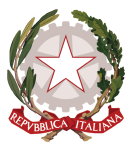 ISTITUTO COMPRENSIVO DI SAMUGHEO Scuola dell’Infanzia, Primaria e Secondaria di I GradoREPORT BISETTIMANALE DIDATTICA A DISTANZADOCENTI DI SOSTEGNO Nome ____________________  Cognome_____________________  sede ______________  grado________Periodo dal ______________ al _____________Le famiglie stanno collaborando attivamente all’attuazione della  didattica a distanza proposta? SINONON SOL’alunno partecipa costruttivamente/attivamente alle attività proposte?  SINO Sono state previste/predisposte delle attività di socializzazione tra l’alunno tutelato  e i suoi compagni di classe?SI NOEsiste collaborazione con gli altri insegnanti della classe per la predisposizione di materiale di supporto?SI NOEsiste collaborazione/compartecipazione tra gli insegnanti/team della classe per la predisposizione di materiale di supporto?SINOSono state rilevate particolari criticità?______________________________________________________________________________________________________________________________________________________________________________Descrivere BREVEMENTE quali attività sono state realizzate durante questo periodo di riferimento.___________________________________________________________________________________________________________________________________________________________________________________________________________________________________________________________________________________________________________________________________________________________________________________________________________________________________________________